     Ко «Дню защиты детей», 1 июня в МБОУ СОШ с. Поселки прошло первенство школы по ОФП. Ребята выполняли упражнения, входящие в комплекс норм ГТО. Учащиеся школы в домашних условиях продолжают подготовку к сдаче нормативов.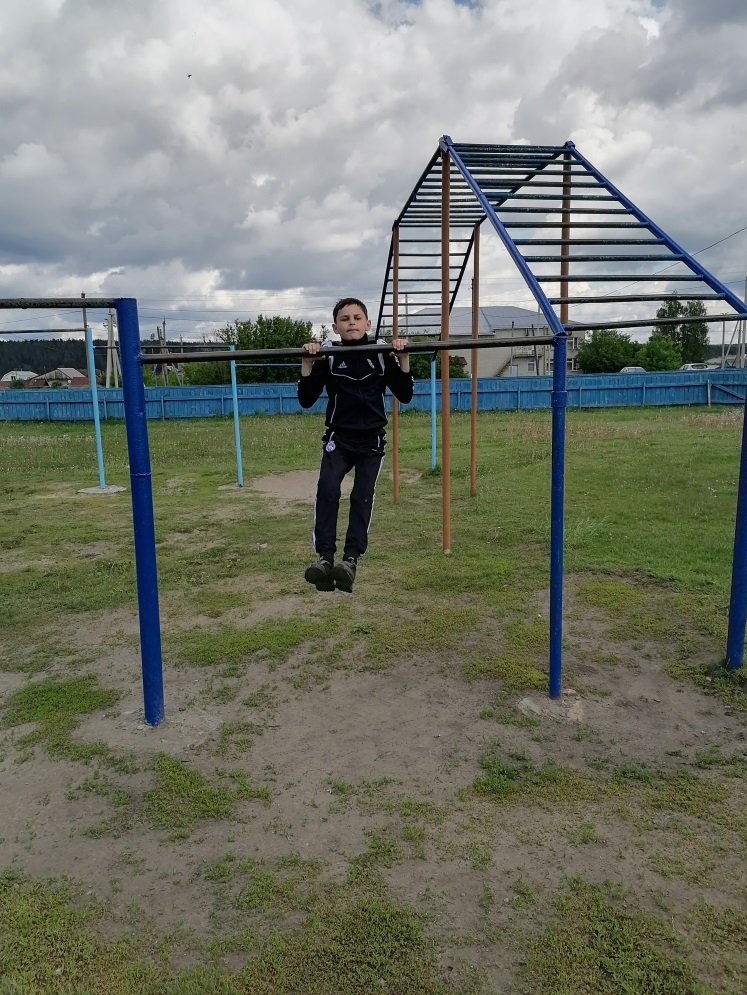 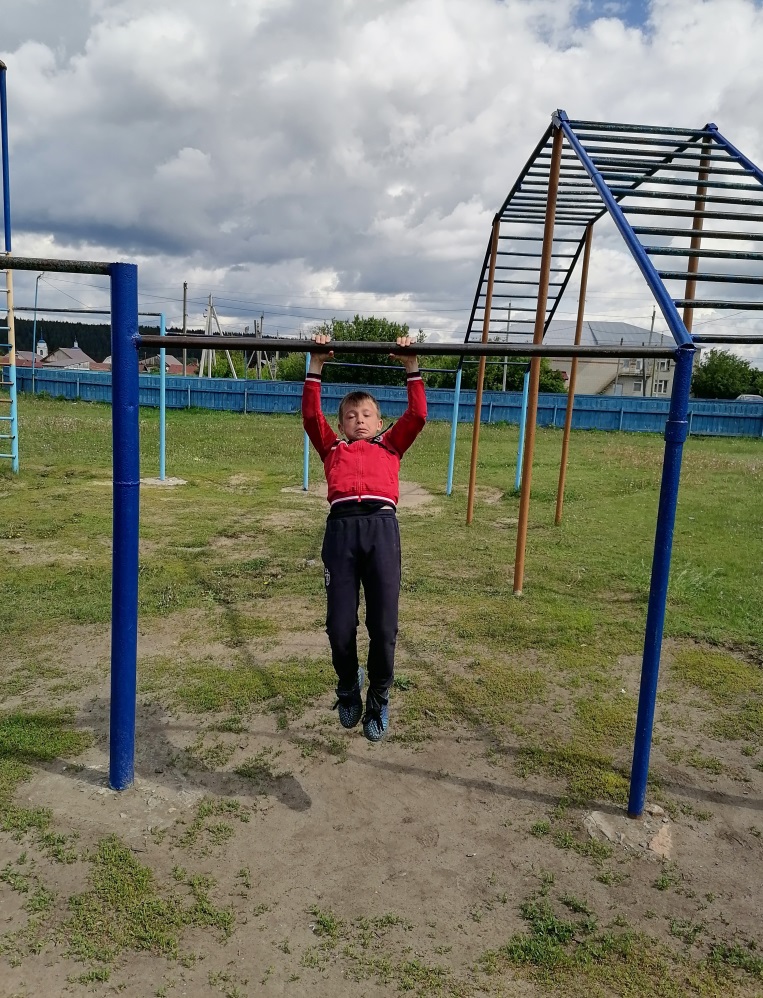 